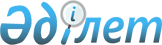 Қазақстан Республикасы Министрлер Кабинетінің 1993 жылғы 12 қазандағы N 1011 қаулысына өзгеріс енгізу туралы
					
			Күшін жойған
			
			
		
					Қазақстан Республикасы Үкіметінің 2003 жылғы 19 тамыздағы N 829 қаулысы. Күші жойылды - ҚР Үкіметінің 2006.04.06. N 289 қаулысымен.



      Қазақстан Республикасының Үкіметі қаулы етеді:




      1. "Қазақстан Республикасының мерзімді әскери қызметке шақырудан кейінге қалдырылатын әскерге шақыру жасындағы азаматтарының жекелеген санаттарының тізбесі туралы" (Қазақстан Республикасының ПҮКЖ-ы, 1993 ж., N 41, 480-құжат) Қазақстан Республикасы Министрлер Кабинетінің 1993 жылғы 12 қазандағы N 1011 
 қаулысына 
 мынадай өзгеріс енгізілсін:



      көрсетілген қаулымен бекітілген Қазақстан Республикасының мерзімді әскери қызметке шақырудан кейінге қалдырылатын әскерге шақыру жасындағы азаматтарының жекелеген санаттарының тізбесінде:



      7-тармақта "СССР-дің 60 жылдығы атындағы Маңғышлақ энергетика комбинатында" деген сөздер "Қазатомөнеркәсіп - Маңғыстау атом энергетика комбинаты" жауапкершілігі шектеулі серіктестігінде" деген сөздермен ауыстырылсын.




      2. Осы қаулы қол қойылған күнінен бастап күшіне енеді.


      Қазақстан Республикасының




      Премьер-Министрі


					© 2012. Қазақстан Республикасы Әділет министрлігінің «Қазақстан Республикасының Заңнама және құқықтық ақпарат институты» ШЖҚ РМК
				